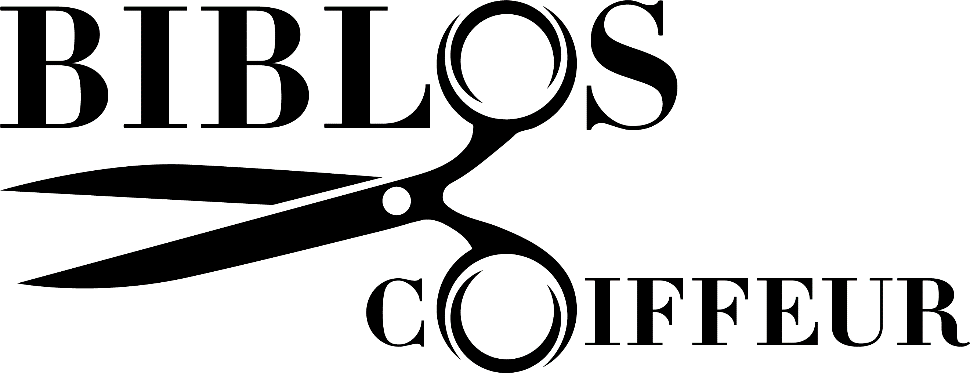 Wir suchen eine kontaktfreudige, erfahrene Coiffeuse 
(Teilzeit, ca. 40%) Sind Sie eine erfahrene Coiffeuse, arbeiten gerne mit viel Freiraum und Eigeninitiative, haben allenfalls bereits eigene Kundenkontakte und suchen nach einem modernen, angenehmen Arbeitsplatz? 
Dann sind Sie genau richtig bei uns.

Sie bringen mit:Erfahrung in Haarschnitten, Styling und FärbetechnikenFreundliches Auftreten und gute KommunikationsfähigkeitenSelbstständige Arbeitsweise, Freude am Aufbau neuer Kundenkontakte
Wir bieten:Einen modernen und gut ausgestatteten ArbeitsplatzEine angenehme Arbeitsatmosphäre Flexible Arbeitszeiten Interessiert? Melden Sie sich bei Bea Joho: 078 215 98 92Home Page (biblos-coiffeur.ch)